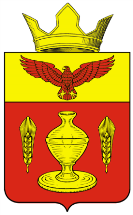 Волгоградская областьПалласовский муниципальный районАдминистрация Гончаровского сельского поселенияП О С Т А Н О В Л Е Н И Е 09 января  2018 года             		    п.Золотари                                     № 1«В целях обеспечения безопасностинаселения и профилактики экстремизма и терроризма на территории Гончаровского сельского поселения» В целях обеспечения безопасности населения и профилактики экстремизма и терроризма на территории  Гончаровского сельского поселения руководствуясь: статьей 7 Федерального закона от 06 октября 2003 года  №131-ФЗ «Об общих принципах организации местного самоуправления в Российской Федерации», Уставом Гончаровского сельского поселения, администрация Гончаровского сельского поселения П О С Т А Н О В Л Я Е Т:1. Утвердить (приложение №1) План взаимодействия, мероприятий направленных на борьбу с терроризмом и противодействие экстремистской деятельности (в том числе в сфере миграции) на территории Гончаровского сельского поселения.2. Контроль за исполнением настоящего постановления возложить на заместителя главы Нургазиева С.Г..3. Настоящее постановление  опубликовать (обнародовать). Глава Гончаровского сельского поселения 		                                           К.У.Нуркатов.РЕГ1\2018                                           Приложение № 1	                              к постановлению	                                     главы Гончаровского	                                    сельского поселения№ 1 от 09 января 2018 г.План взаимодействия, мероприятий направленных на борьбу с терроризмом и противодействие экстремистской деятельности (в том числе в сфере миграции) на территории Гончаровского сельского поселения на 2018 год.№ п/пНаименование мероприятийНаименование мероприятийСроки проведенияОтветственные исполнители1Обеспечение координации совместной деятельности органов местного самоуправления, МО МВД Росси «Палласовский», ОУФМС России по Волгоградской области в Палласовском районе в целях противодействия незаконной миграции, по пресечению проявлений терроризма и экстремизмаОбеспечение координации совместной деятельности органов местного самоуправления, МО МВД Росси «Палласовский», ОУФМС России по Волгоградской области в Палласовском районе в целях противодействия незаконной миграции, по пресечению проявлений терроризма и экстремизмав течении годаглава поселения, участковый (по согласованию), ОУФМС России по Волгоградской области в Палласовском районе (по согласованию)2Провести занятия с председателями ТОС, председателями уличных комитетов по вопросу выявления на территории сельского поселения лиц проживающих без пропискиПровести занятия с председателями ТОС, председателями уличных комитетов по вопросу выявления на территории сельского поселения лиц проживающих без пропискив 1-кварталеГлава сельского поселения 4.Проведение профилактических осмотров чердачных и пустующих помещений жилого фондаПроведение профилактических осмотров чердачных и пустующих помещений жилого фонда2 раза в годспециалист администрации, участковый (по согласованию)5.Проведение бесед в образовательных учреждениях по вопросу обеспечения безопасности, по профилактике терроризма и экстремизмаПроведение бесед в образовательных учреждениях по вопросу обеспечения безопасности, по профилактике терроризма и экстремизма2 раза в годЗам. Главы администрации участковый (по согласованию), 6.Провести работу по улучшению уличного освещения Провести работу по улучшению уличного освещения в течении годаГлава сельского поселения7.Проведение разъяснительной работы среди населения по вопросам антитеррористической безопасности жилого фондаПроведение разъяснительной работы среди населения по вопросам антитеррористической безопасности жилого фондав течении годаглава поселения, участковый         (по согласованию), 8.Провести занятия с руководителями организаций, учреждений, председателями ТОС по изучению Федеральных законов №114-ФЗ от 25.02.2002г. «О противодействии экстремистской деятельности» №35-ФЗ от 06.03.2006г. «О противодействии терроризму»Провести занятия с руководителями организаций, учреждений, председателями ТОС по изучению Федеральных законов №114-ФЗ от 25.02.2002г. «О противодействии экстремистской деятельности» №35-ФЗ от 06.03.2006г. «О противодействии терроризму»1 раз в годглава сельского поселения9.Информирование населения об угрозе экстремизма и терроризма на территории поселения через речевое оповещение и информационные стендыИнформирование населения об угрозе экстремизма и терроризма на территории поселения через речевое оповещение и информационные стенды1 раз в полугодиеСпециалисты администрации Гончаровского сельского поселения10.Проведение проверки индивидуальных предпринимателей на предмет выявления незаконного  использования иностранной рабочей силыПроведение проверки индивидуальных предпринимателей на предмет выявления незаконного  использования иностранной рабочей силыв течении годаСпециалист администрации по делопроизводству, участковый (по согласованию), ОУФМС России по Волгоградской области в Палласовском районе (по согласованию)11.До и после проведения массовых мероприятий проводить проверку объектов и прилегающей территории на предметы выявлений подозрительных предметовДо и после проведения массовых мероприятий проводить проверку объектов и прилегающей территории на предметы выявлений подозрительных предметовПостоянноГлава сельского поселения, участковый уполномоченный (по согласованию) 12.Проводить контроль за соблюдением иностранными гражданами и лицами без гражданства установленных правил проживания и временного пребывания в РФ, принятие мер по предупреждению и пресечению незаконной миграции.Проводить контроль за соблюдением иностранными гражданами и лицами без гражданства установленных правил проживания и временного пребывания в РФ, принятие мер по предупреждению и пресечению незаконной миграции.в течении годаСпециалист администрации по делопроизводству, участковый (по согласованию), ОУФМС России по Волгоградской области в Палласовском районе (по согласованию)13.Выявление на территории Гончаровского сельского поселения религиозных объединений, физических лиц занимающихся экстремистской деятельностьюВыявление на территории Гончаровского сельского поселения религиозных объединений, физических лиц занимающихся экстремистской деятельностьюПостоянноспециалист администрации,участковый (по согласованию)14.Проводить работу по выявлению иностранных граждан незаконно находящихся на территории сельского поселения Проводить работу по выявлению иностранных граждан незаконно находящихся на территории сельского поселения ПостоянноСпециалист администрации, участковый уполномоченный (по согласованию), ОУФМС в Палласовском районе (по согласованию)15.Проводить разъяснительную работу по правилам нахождения иностранных граждан на территории сельского поселенияПроводить разъяснительную работу по правилам нахождения иностранных граждан на территории сельского поселенияПостоянноГлава сельского поселения, участковый уполномоченный (по согласованию), ОУФМС Палласовском районе (по согласованию)16  Разработать План взаимодействия, мероприятий направленных на борьбу с терроризмом и противодействие экстремистской деятельности (в том числе в сфере миграции) на 2019 год  Разработать План взаимодействия, мероприятий направленных на борьбу с терроризмом и противодействие экстремистской деятельности (в том числе в сфере миграции) на 2019 годАдминистрация с\поселениядекабрь    СОГЛАСОВАНО:          Начальник МО МВД России     «Палласовский» подполковник             полиции        ________________А.В. Перченко.      «___»_____________2018 г.                            СОГЛАСОВАНО:          Начальник МО МВД России     «Палласовский» подполковник             полиции        ________________А.В. Перченко.      «___»_____________2018 г.                            СОГЛАСОВАНО:          Начальник МО МВД России     «Палласовский» подполковник             полиции        ________________А.В. Перченко.      «___»_____________2018 г.                           	         СОГЛАСОВАНО:                    Начальник по вопросам миграционной                           службы ОМВД России                     в Палласовском районе по                                   Волгоградской области                    капитан  полиции                     __________     Шипаев И.В..                   «____»_________________2018 г.    	         СОГЛАСОВАНО:                    Начальник по вопросам миграционной                           службы ОМВД России                     в Палласовском районе по                                   Волгоградской области                    капитан  полиции                     __________     Шипаев И.В..                   «____»_________________2018 г.    	         СОГЛАСОВАНО:                    Начальник по вопросам миграционной                           службы ОМВД России                     в Палласовском районе по                                   Волгоградской области                    капитан  полиции                     __________     Шипаев И.В..                   «____»_________________2018 г.    	         СОГЛАСОВАНО:                    Начальник по вопросам миграционной                           службы ОМВД России                     в Палласовском районе по                                   Волгоградской области                    капитан  полиции                     __________     Шипаев И.В..                   «____»_________________2018 г. 